Andelshaveforeningen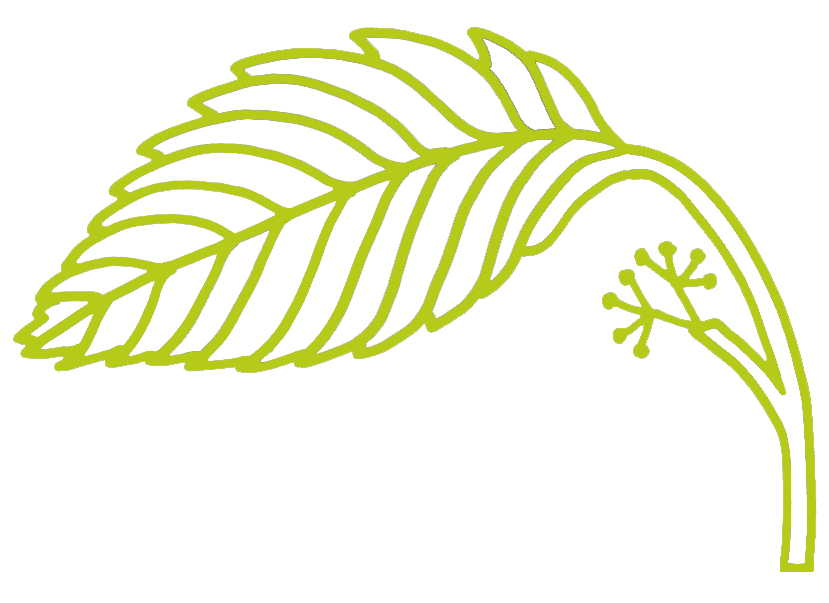 ElmelyBrugsretsaftaleDer indgås hermed en aftale mellemxxxxx
og AH Elmely om brugsret til havenummer. xx, Hedegaardsvej xx, der udgør xxx m2.AH Elmely har optaget et kollektivt 30-årigt realkreditlån til kloakering med udløb 2035. Alle andelshavere hæfter kollektivt for dette lån. Ydelsen på lånet opkræves kvartalsvis sammen med kontingent til foreningen. Ydelsen udgør pt. xxx,00 kr., men efterreguleres en gang årligt.Bestyrelsen/foreningen påtager sig intet ansvar over for indtrædende medlemmer, hvis et udtrædende medlem bevidst eller ubevidst har fortiet forhold om pantsætning af en bebyggelse mv. og af en anslået værdi af andelen i foreningens jord, der overdrages.  Ligeledes er det ej heller bestyrelsen/foreningens ansvar, hvorvidt bygningerne på grunden er godkendt af de kommunale byggemyndigheder, eller om de er placeret på grunden i h. t. de kommunale byggevedtægter. Dette er udelukkende et mellemværende mellem kommunen og brugsretsindehaveren.Hvis der i forbindelse med bortskaffelse / deponering af opgravet jord fra det enkelte havelod, viser sig ekstraordinære udgifter er dette ligeledes foreningen uvedkommende.Ved indgåelse af brugsretsaftalen betales et indskud fastsat af generalforsamlingen, der pt. udgør xxx kr. Indskuddet tilbagebetales ikke ved udtræden.Med min underskrift bekræfter jeg, at have modtaget og læst vedtægter samt ordensregler for Andelshaveforeningen Elmely og vil overholde disse.København, den ______________________________________
underskriftfor Andelshaveforeningen Elmely
______________________________		___________________________________
	formand				kassererDenne brugsretsaftale gælder også som kvittering for indbetaling af kr. xxx til Andelshaveforeningen Elmely.